违反黄金规则导致的前五大事故该课程需要在本地编写。有两种方法可供选择： 一是本地（或分公司）已有满足以上目标的培训。在此情况下，可用已有课程替代本模块。 如果本地没有这类课程，则需要根据以下建议编写自己的培训课程。本文件含有涉及教学内容和教学活动的建议，以便达到本模块的教学目标。 预估时长：30 分钟到 1 小时教学方法建议：课程培训和具体情况研究该课程的参考模块TCG 5.1 模块 黄金规则在线学习课程准备该模块开始前，我们建议您：选两种具体的情况（导致死亡的事故）进行研究（一 个涉及道达尔集团，另一个涉及工地）。课程安排建议讲师指导说明：讲师评论课程内容的关键要素活动类型“所要提出的问题”/活动说明目标：本模块结束时，参与者应该：了解违反黄金规则已造成的最严重的死亡事故的事件：集团和工地层面。关键要素课件/活动了解集团层面违反黄金规则已造成的最严重的死亡事故的的事件了解工地层面违反黄金规则已造成的最严重的死亡事故（或 HIPO）的事件。结合违反黄金规则的具体情况，对相关的工地死亡事故进行描述。REX 视频（参考见拉克 H2S 事故）可以从工地汇报数据库中读取事故描述阶段/时间安排讲师模块内容的建议1.简介和目标5 分钟欢迎参与者并介绍课程目的。 课程结束后，你们将对违反黄金规则导致死亡事故产生清晰的认识。 强调这导致了死亡事故：集团和工地。介绍课程目标和授课过程的幻灯片范例：课程结束后，你们需了解违反黄金规则已造成的最严重的死亡事故的事件：集团和工地层面。2.回顾黄金规则 5 至 10 分钟介绍向所有人提问，回顾应该在什么背景下实施黄金规则，以及实施的目的是什么。总结，播放两个关于黄金规则内涵和起源的幻灯片。介绍黄金规则起源的幻灯片示例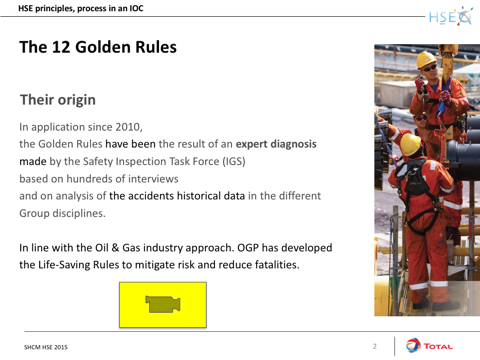 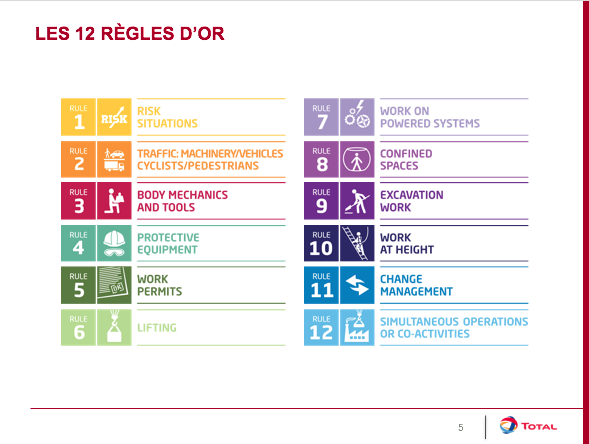 3.违反黄金规则导致最严重死亡事故的事例15 至 25 分钟具体情况（道达尔集团）播放具体情况。要求参与者确认该情况是否违反了 1 条或多条黄金规则。组织圆桌会议，让每位参与者讲讲他认为违反黄金规则后最常见的事故。描述未遵守黄金规则导致死亡事故的幻灯片。2010-2016 年期间集团事故的分布幻灯片 带来实际后果的事故 > 或 = 4带来潜在后果的高风险事故(HIPO) > 或 = 4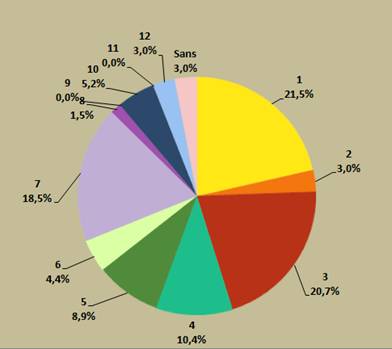 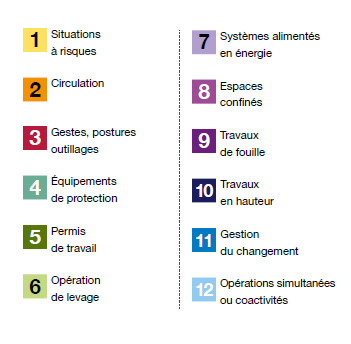 4.工地违反黄金规则造成最严重死亡事故的事例35 分钟至 1 小时具体情况（工地）此课程与上一课程类似，目的是提醒参与者注意“这不会在别的地方发生”。要求参与者确认此情况是否违反了 1 条或多条黄金规则。说明为什么特别制定了这条规则，并尽可能和工地特点联系起来。询问参与者对于违反黄金规则造成现场事故是否已了解。换位思考最后，你们认为呢？你们认为还会不会再发生？在什么情况下会再次发生？你们从中汲取了什么教训？你们希望借此记住什么，在以后的实际工作中需采取什么措施避免此类事故再次发生？你们将再次考查工地，这次考查的目的是查看黄金规则的应用情况。针对我们刚刚看到的事例，你们会做些什么？留时间让参与者思考，然后组织圆桌会议。介绍 HIPO 或因未遵守黄金规则造成的工地死亡（找出因为工地最常见的违反黄金规则导致的一场事故）。（在工地使用的汇报软件中寻找）。三个问题的幻灯片：这种情况是否有可能再次发生？ 为了保证这样的事故不再发生，你们应吸取什么教训？你们将再次考查工地，这次考查的目的是查看黄金规则的应用；你们会做些什么，尤其是针对我们刚刚看到的事例？